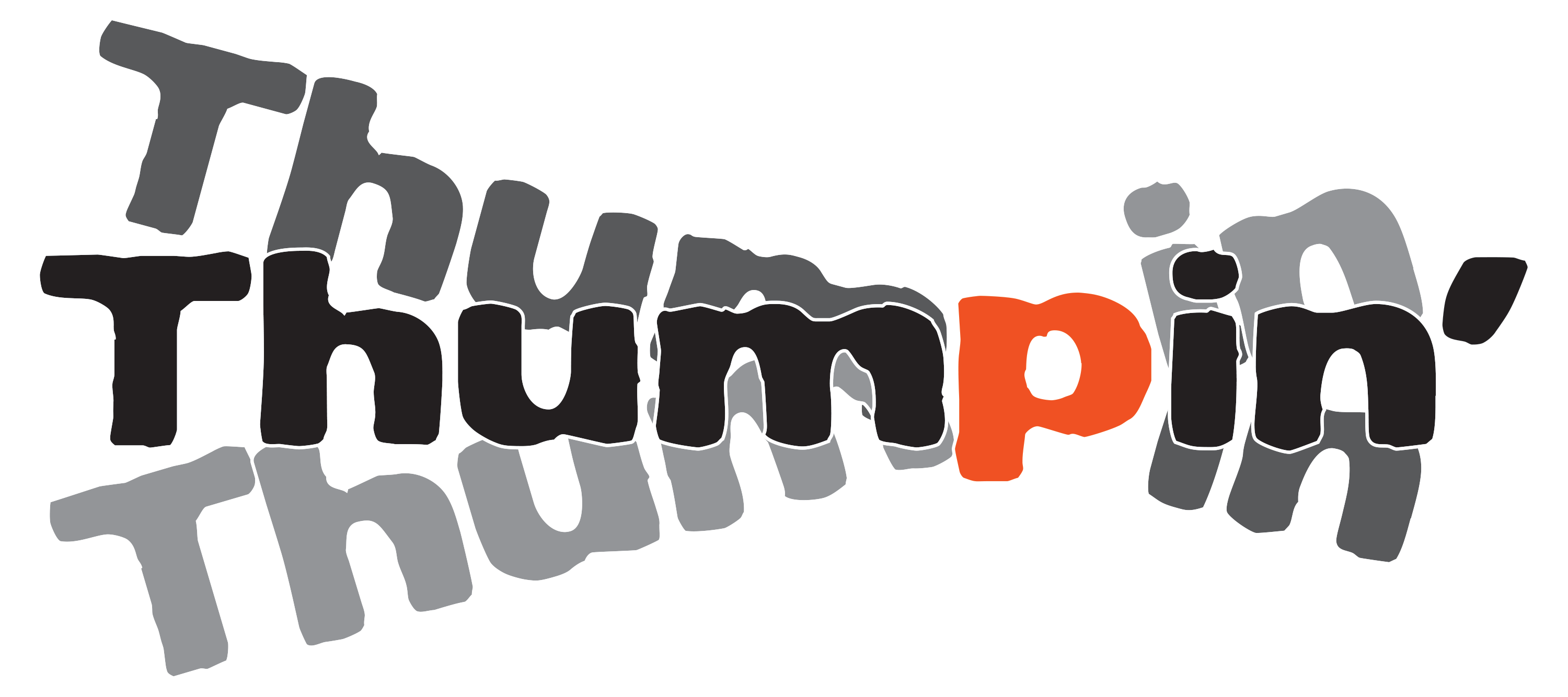 Since their debut in 2011, Thumpin’ has become one of the most popular bands on the Denver music scene, drawing enthusiastic crowds and amassing a loyal following who love what this band does: providing its audiences with music that moves the body and soul, music with maximum groove. Thumpin' combines two energetic lead vocalists with a tight rhythm and horn section, pristine vocal harmonies, and a repertoire of songs that spans five decades of funk, soul, and R&B, songs that are infrequently played by other acts yet are instantly recognizable and one hundred percent danceable. Thumpin' is available year-round to bring that groove to your club, wedding, festival, or private function.Festival and Corporate ClientsDenver Broncos, Denver COPartners in Housing, Colorado Springs COCDM Smith, Denver COFuller/Sotheby’s, Denver COShanahan’s Summer Series, Denver COOne Lincoln Park, Denver COThorntonfest, Thornton COBeverage Distributors Inc., Centennial COFlatirons Summer Concert Series, Broomfield CO29th Street Live, Boulder COCherry Creek Arts Festival, Denver COWolf Ranch Concert Series, Colorado Springs COFestival 38, Denver COFridays on the Plaza, Cheyenne, WYJBS USA, Greeley COAdams County Fair, Brighton COSangre de Cristo Arts Center, Pueblo COMWH Global, Broomfield COParker Days, Parker COBlue Mountain Arts, Boulder CODress For Success, Denver COArapahoe Basin Ski Area, Keystone COSt Jude Children’s Research Hospital, Denver COUnbridled Connect, Englewood CODenver Public Library, Denver COKroenke Sports and Entertainment, Denver COArrowhead Shores Concert Series, Littleton COCinco de Mayo festival, Denver COTaste of Colorado, Denver COVillage of Five Parks, Arvada COMetro Crisis Services, Denver COArapahoe County Fair, Aurora COCity of Brighton COCity of Longmont COMullen High School, Denver COCity of Dillon COLight of the World Catholic Church, Littleton COCity of Northglenn CORed Rocks Country Club, Littleton COSounds of Southlands, Aurora COThe Orchard Summer Concert Series, Westminster CORocky Mountain Cigar Festival, Broomfield COEngineers Without Borders, Denver COLittleton Twilight Criterium, Littleton COVillage of Candelas, Arvada COCredit Union of Denver, Lakewood COSt. Francis Cabrini Catholic Church, Littleton COSusan G. Komen Foundation, Denver COLaramie Fire District, Laramie WYJefferson Country Outdoor Lab Schools, Denver CORD Pipeline, Lakewood CO